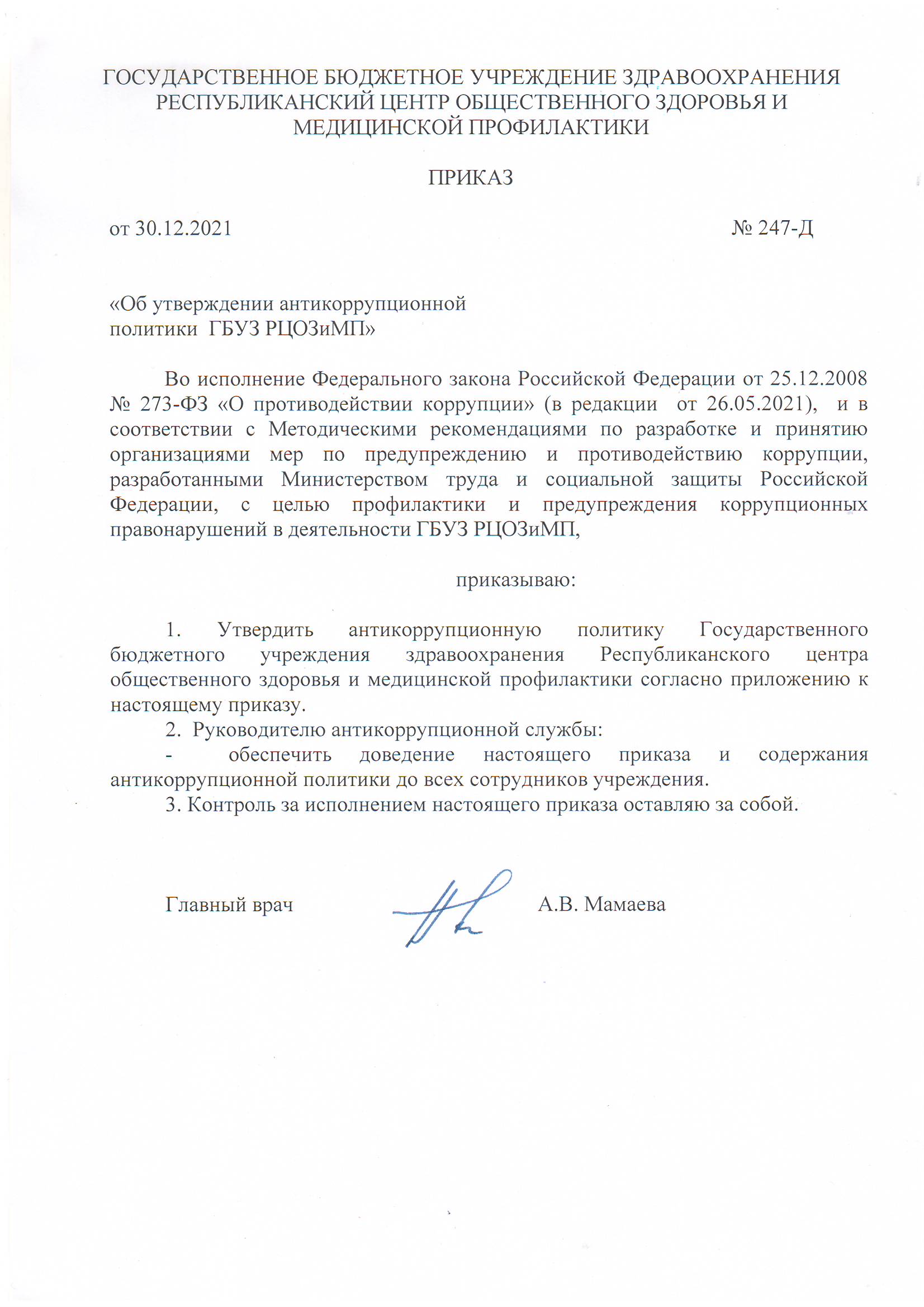 Утверждена приказом главного врача№ 247-Д от 30.12.2021 г.Антикоррупционная политика 
Государственного бюджетного учреждения здравоохранения Республиканского центра общественного здоровья и медицинской профилактики1. Общие положения1.1. Антикоррупционная политика (далее – Политика) Государственного бюджетного учреждения здравоохранения Республиканского центра общественного здоровья и медицинской профилактики разработана в целях эффективного функционирования Системы менеджмента противодействию коррупции (СМПК), в соответствии с требованиями Международного стандарта ISO 37001:2016 – Системы менеджмента противодействия коррупции, Федерального закона от 25 декабря 2008 г. N 273-ФЗ «О противодействии коррупции» (в редакции от 24.04.2020 г.).1.2. Политика Государственного бюджетного учреждения здравоохранения Республиканского центра общественного здоровья и медицинской профилактики (далее – Учреждение) является основным документом, определяющим основные задачи, принципы и направления антикоррупционной деятельности, целью создания которого является координирование деятельности работников Учреждения при реализации антикоррупционных мер, направленных на предупреждение, выявление и пресечение коррупционных правонарушений в Учреждении.1.3. Деятельность по противодействию коррупции в Учреждении осуществляется в соответствии с требованиями Международного стандарта ISO 37001:2016 – Системы менеджмента противодействия коррупции, Федерального закона от 25 декабря 2008 г. N 273-ФЗ «О противодействии коррупции», с настоящей Политикой, планом противодействия коррупции, Положением об антикоррупционной службе, а также иными локальными актами Учреждения.2. Цели и задачи внедрения антикоррупционной политики2.1. Цель Политики – разработка и осуществление разносторонних и последовательных мер, направленных на профилактику и пресечение коррупционных правонарушений в деятельности Учреждения, формирование антикоррупционного сознания, характеризующегося нетерпимостью работников Учреждения к коррупционным правонарушениям.2.2. Задачами Политики Учреждения являются:- формирование у работников единообразного понимания позиции Учреждения о неприятии коррупции в любых формах и проявлениях;- минимизация риска вовлечения Учреждения и его работников, независимо от занимаемой должности, в коррупционную деятельность;- предупреждение коррупционных правонарушений и обеспечение ответственности за коррупционные правонарушения;- формирование антикоррупционного корпоративного сознания;- установление обязанности работников Учреждения знать и соблюдать принципы и требования настоящей Политики, ключевые нормы применимого антикоррупционного законодательства;- создание стимулов к замещению должностей в Учреждении неподкупными лицами.3. Используемые в антикоррупционной политике понятия определения:Антикоррупционная политика – утвержденный в установленном порядке документ, определяющий комплекс взаимосвязанных принципов, процедур и конкретных мероприятий, направленных на предупреждение коррупции в деятельности организации;аффилированные лица – физические и юридические лица, способные оказывать влияние на деятельность организации;взятка – получение должностным лицом, иностранным должностным лицом либо должностным лицом публичной международной организации лично или через посредника денег, ценных бумаг, иного имущества либо в виде незаконных оказания ему услуг имущественного характера, предоставления иных имущественных прав за совершение действий (бездействие) в пользу взяткодателя или представляемых им лиц, если такие действия (бездействие) входят в служебные полномочия должностного лица либо если оно в силу должностного положения может способствовать таким действиям (бездействию), а равно за общее покровительство или попустительство по службе;Закон о противодействии коррупции – Федеральный закон от 25.12.2008 № 273-ФЗ «О противодействии коррупции»;контрагент – любое российское или иностранное юридическое или физическое лицо, с которым организация вступает в договорные отношения, за исключением трудовых отношений;коррупция – злоупотребление служебным положением, дача взятки, получение взятки, злоупотребление полномочиями либо иное незаконное использование работником Учреждения своего должностного положения вопреки законным интересам Учреждения и государства в целях получения выгоды в виде денег, ценностей, иного имущества или услуг имущественного характера, иных имущественных прав для себя или для третьих лиц либо незаконное предоставление такой выгоды указанному лицу другими физическими лицами. Коррупцией также является совершение перечисленных деяний от имени или в интересах юридического лица (пункт 1 статьи 1 Федерального закона «О противодействии коррупции»);коммерческий подкуп – незаконные передача лицу, выполняющему управленческие функции в Учреждении, денег, ценных бумаг, иного имущества, оказание ему услуг имущественного характера, предоставление иных имущественных прав за совершение действий (бездействие) в интересах дающего в связи с занимаемым этим лицом служебным положением;конфликт интересов – ситуация, при которой личная заинтересованность (прямая или косвенная) работника Учреждения влияет или может повлиять на надлежащее исполнение им должностных (трудовых) обязанностей и при которой возникает или может возникнуть противоречие между личной заинтересованностью работника и правами, и законными интересами Учреждения, способное привести к причинению вреда правам и законным интересам, имуществу и (или) деловой репутации Учреждения, работником которой он является;коррупционное правонарушение – деяние, обладающее признаками коррупции, за которые нормативным правовым актом предусмотрена гражданско-правовая, дисциплинарная, административная или уголовная ответственность;коррупционный фактор – явление или совокупность явлений, порождающих коррупционные правонарушения или способствующие их распространению;личная заинтересованность работника – заинтересованность работника Учреждения, связанная с возможностью получения работником при исполнении должностных (трудовых) обязанностей доходов в виде денег, ценностей, иного имущества или услуг имущественного характера, иных имущественных прав для себя или для третьих лиц;предупреждение коррупции – деятельность по антикоррупционной политике, направленной на выявление, изучение, ограничение либо устранение явлений, порождающих коррупционные правонарушения или способствующие их распространению;противодействие коррупции – деятельность Учреждения и его работников в пределах их полномочий:а) по предупреждению коррупции, в том числе по выявлению и последующему устранению причин коррупции (профилактика коррупции);б) по выявлению, предупреждению, пресечению, раскрытию и расследованию коррупционных правонарушений (борьба с коррупцией);в) по минимизации и (или) ликвидации последствий коррупционных правонарушений;получение взятки – получение работником Учреждения лично или через посредника денег, ценных бумаг, иного имущества либо в виде незаконных оказания ему услуг имущественного характера, предоставления иных имущественных прав за совершение действий (бездействие) в пользу взяткодателя или представляемых им лиц, если такие действия (бездействие) входят в служебные полномочия работника либо если оно в силу должностного положения может способствовать таким действиям (бездействию), а равно за общее покровительство или попустительство по службе;план противодействия коррупции – ежегодно утверждаемый руководителем организации документ, устанавливающий перечень намечаемых к выполнению мероприятий, их последовательность, сроки реализации, ответственных исполнителей и ожидаемые результаты, разработанный на основе типового плана противодействия коррупции;руководитель организации – физическое лицо, которое в соответствии с Трудовым кодексом Российской Федерации, другими федеральными законами и иными нормативными правовыми актами Российской Федерации, законами и иными нормативными правовыми актами Республики Башкортостан, учредительными документами медицинской организации и локальными нормативными актами осуществляет руководство Учреждением, в том числе выполняет функции ее единоличного исполнительного органа;работник – физическое лицо, вступившее в трудовые отношения с Учреждением.4. Основные принципы антикоррупционнойдеятельности Учреждения4.1. Принципами Политики Учреждения являются:4.1.1. Принцип соответствия Политики международным стандартам, действующему законодательству и общепринятым нормам права.4.1.2. Принцип неприятия коррупции в любых формах и проявлениях при осуществлении повседневной деятельности, в том числе во взаимодействии с контрагентами, представителями органов власти, самоуправления, своими работниками и иными лицами.4.1.3. Принцип личного примера руководства. Руководитель и иные руководящие работники Учреждения должны формировать этический стандарт непримиримого отношения к любым формам и проявлениям коррупции на всех уровнях, подавая пример своим поведением. 4.1.4. Приоритет мер предупреждения коррупции и нравственных начал борьбы с коррупцией.4.1.5. Недопустимость установления привилегий и иммунитетов, ограничивающих ответственность или усложняющих порядок привлечения к ответственности определенной группы работников Учреждения, совершивших коррупционные проявления.4.1.6. Недопустимость ограничения доступа к информации о фактах коррупции и мерах Политики.4.1.7. Мониторинг и контроль. Учреждение осуществляет мониторинг коррупционных рисков, в том числе причин и условий коррупции, в деятельности по осуществлению закупок для нужд Учреждения и устранения выявленных коррупционных рисков.4.1.8. Принцип вовлеченности работников. Активное участие работников в формировании  и реализации антикоррупционных стандартов и процедур.4.1.9. Информирование и обучение. Учреждение размещает настоящую Политику в свободном доступе в информационной сети «Интернет» на сайте Учреждения, открыто заявляет о неприятии коррупции, приветствует и поощряет соблюдение принципов и требований настоящей Политики всеми контрагентами, и содействует повышению общего уровня антикоррупционной культуры работников путем информирования и обучения.4.1.10. Принцип эффективности антикоррупционных процедур. Применение в организации таких антикоррупционных мероприятий, которые имеют низкую стоимость, обеспечивают простоту реализации и приносят значимый результат. 4.1.11. Принцип ответственности и неотвратимости наказания. Неотвратимость наказания для работников организации вне зависимости от занимаемой должности, стажа работы и иных условий в случае совершения ими коррупционных правонарушений в связи с исполнением трудовых обязанностей, а также персональная ответственность руководства организации за реализацию внутриорганизационной антикоррупционной политики.5. Область применения антикоррупционной политики и круглиц, попадающих под ее действие5.1. Настоящая Политика предназначена для использования работниками Учреждения в части соблюдения принципов и требований настоящей Политики и ключевых норм применимого антикоррупционного законодательства.Кругом лиц, попадающих под действие Политики, являются работники Учреждения, находящиеся с ним в трудовых отношениях, вне зависимости от занимаемой должности и выполняемых функций.Принципы и требования настоящей Политики распространяются на контрагентов, а также на иных лиц в тех случаях, когда соответствующие обязанности закреплены в договорах с ними, в их внутренних документах, либо прямо вытекают из действующего законодательства.6. Лица, ответственные за реализацию антикоррупционнойполитики в Учреждении, их обязанности, связанныес предупреждением и противодействием коррупции6.1. Эффективное управление антикоррупционной деятельностью Учреждения достигается за счет продуктивного и оперативного взаимодействия следующих участников:6.1.1. Руководитель Учреждения:- организует работу по внедрению и принятию мер по противодействию коррупции в Учреждении;- разрабатывает и утверждает настоящую Политику;- рассматривает и утверждает изменения и дополнения к Политике;- определяет лиц в структурных подразделениях из числа работников Учреждения, на которых возлагается ответственность за профилактику коррупционных и иных правонарушений;- создает антикоррупционную службу в Учреждении;- контролирует общие результаты внедрения и применения Политики;- отвечает за организацию всех мероприятий, направленных на противодействию коррупции в Учреждении и  реализацию принципов и требований Политики;- организует проведение обучающих мероприятий по вопросам профилактики и противодействия коррупции и индивидуального консультирования работников;- оказывает содействие уполномоченным представителям контрольно-надзорных и правоохранительных органов при проведении ими инспекционных проверок деятельности Учреждения по вопросам предупреждения и противодействия коррупции.6.1.3. В целях выявления причин и условий, способствующих возникновению и распространению коррупции; выработки и реализации  системы мер, направленных на предупреждение  и ликвидации условий, порождающих, провоцирующих и поддерживающих коррупцию во всех ее проявлениях; повышения  эффективности функционирования  за счет снижения рисков  проявления коррупции, в Учреждении создается антикоррупционная служба. Антикоррупционная служба:- рассматривает вопросы, связанные с соблюдением требований к служебному поведению и (или) требований об урегулировании конфликта интересов, в отношении работника Учреждения, за исключением главного врача, для которого представителем нанимателя является министр здравоохранения Республики Башкортостан;- осуществляет прием уведомлений о факте обращения в целях склонения работников к совершению коррупционных правонарушений, а также о случаях совершения коррупционных правонарушений работниками Учреждения, и уведомлений о конфликте интересов работников Учреждения;- осуществляет рассмотрение сообщений/уведомлений о случаях склонения работников к совершению коррупционных правонарушений в интересах или от имени иной организации, а также о случаях совершения коррупционных правонарушений работниками, контрагентами Учреждения или иными лицами;- проводит оценку результатов антикоррупционной работы и подготавливает соответствующие отчетные материалы руководителю Учреждения;- осуществляет меры по предупреждению коррупции в Учреждении;- осуществляет меры по предотвращению и урегулированию конфликта интересов, рассматривает уведомления о конфликте интересов работников Учреждения;- готовит предложения по совершенствованию правового регулирования вопросов противодействия коррупции;- проводит информационную и разъяснительную работу среди сотрудников по вопросам профилактики и противодействия коррупции;- представляет отчеты по установленным формам и в установленные сроки по профилактике и противодействию коррупции в контролирующие, надзорные и/или правоохранительные органы.-	организует проведение оценки коррупционных рисков;-	проводит индивидуальное консультирование работников;-	иные обязанности, обусловленные спецификой деятельности организации.Порядок работы, цели, задачи, основные функции антикоррупционной службы регулируется положением (Приложение № 1 к Политике).6.2. Руководитель Учреждения гарантирует работникам отсутствие претензий и негативных последствий в случае раскрытия работником информации Учреждению об известных ему фактах коррупционных правонарушений.7. Обязанности работников Учреждения, 
связанные с предупреждением и противодействием коррупции7.1. Руководитель организации и работники вне зависимости от должности и стажа работы в организации в связи с исполнением своих трудовых обязанностей, возложенных на них трудовым договором, должны:- руководствоваться положениями настоящей Антикоррупционной политики и неукоснительно соблюдать ее принципы и требования;-	воздерживаться от совершения и (или) участия в совершении коррупционных правонарушений в интересах или от имени организации;-	воздерживаться от поведения, которое может быть истолковано окружающими как готовность совершить или участвовать в совершении коррупционного правонарушения в интересах или от имени организации;- незамедлительно информировать непосредственного руководителя, лицо, руководителя антикоррупционной службы и (или) руководителя организации о случаях склонения работника к совершению коррупционных правонарушений;-	незамедлительно информировать непосредственного руководителя, руководителя антикоррупционной службы и (или) руководителя Учреждения о ставшей известной работнику информации о случаях совершения коррупционных правонарушений другими работниками;- сообщить непосредственному руководителю или руководителю антикоррупционной службы о возможности возникновения либо возникшем конфликте интересов, одной из сторон которого является работник;7.2. Работники должны не ограничиваться обязанностями и предписаниями настоящей Политики, а предпринимать иные рекомендованные и необходимые меры для ведения системной, полномасштабной и всесторонней работы по комплексному противодействию любым возможным коррупционным проявлениям в Учреждении.8. Перечень реализуемых Учреждением антикоррупционных мероприятий8.1. Нормативное обеспечение, закрепление стандартов поведения:- введение в договоры, связанные с хозяйственной деятельностью Учреждения, антикоррупционной оговорки;- введение антикоррупционной оговорки в должностные инструкции работников Учреждения;- разработка и утверждение иных локальных нормативных актов Учреждения по вопросам профилактики и недопущения коррупционного поведения;- информирование работодателя работниками Учреждения о случаях склонения их к совершению коррупционных нарушений и порядка рассмотрения таких сообщений;- информирование работодателя о ставшей известной работнику информации о случаях совершения коррупционных правонарушений другими работниками, контрагентами и иными лицами и порядка рассмотрения таких сообщений;- информирование  работодателя о возникновении конфликта интересов и порядка его урегулирования;- составление ежегодного плана по противодействию коррупции;- размещение информации по противодействию коррупции на официальном сайте Учреждение;- проведение заседаний антикоррупционной службы;- передача в установленном порядке в Минздрав РБ информации о работе по противодействию коррупции, урегулированию конфликта интересов и соблюдению требований к служебному поведению сотрудников. 9. 	Внедрение стандартов поведения работников организации9.1.	В целях внедрения антикоррупционных стандартов поведения работников, в организации устанавливаются общие правила и принципы поведения работников, затрагивающие этику деловых отношений и направленные на формирование этичного, добросовестного поведения работников и организации в целом.9.2.	Общие правила и принципы поведения закреплены в Кодексе профессиональной этики работника ГБУЗ Республиканский центр общественного здоровья и медицинской профилактики (Приложение № 1 к Политике).10.	Выявление и урегулирование конфликта интересов10.1.	В основу работы по урегулированию конфликта интересов в организации положены следующие принципы:-	обязательность раскрытия сведений о возможном или возникшем конфликте интересов;-	индивидуальное рассмотрение и оценка рисков для организации при выявлении каждого конфликта интересов и его урегулирование;-	конфиденциальность процесса раскрытия сведений о конфликте интересов и процесса его урегулирования;-	соблюдение баланса интересов организации и работника при урегулировании конфликта интересов;-	защита работника от преследования в связи с сообщением о конфликте интересов, который был своевременно раскрыт работником и урегулирован (предотвращен) организацией.10.2.	Работник обязан принимать меры по недопущению любой возможности возникновения конфликта интересов.10.3.	Поступившая в рамках уведомления о возникшем конфликте интересов или о возможности его возникновения информация проверяется антикоррупционной комиссией с целью оценки серьезности возникающих для организации рисков и выбора наиболее подходящей формы урегулирования конфликта интересов.10.4.	Обязанности работников по недопущению возможности возникновения конфликта интересов, порядок предотвращения и (или) урегулирования конфликта интересов в организации установлены Положением о конфликте интересов (Приложение № 2 к Политике).10.5. Учреждение берет на себя обязательство конфиденциального рассмотрения информации, поступившей в рамках уведомления о возникшем конфликте интересов или о возможности его возникновения.11.	Правила обмена деловыми подарками и знаками делового гостеприимства11.1.	Учреждение намерено поддерживать корпоративную культуру, в которой деловые подарки, корпоративное гостеприимство, представительские мероприятия рассматриваются только как инструмент для установления и поддержания деловых отношений и как проявление общепринятой вежливости в ходе хозяйственной и иной деятельности организации.11.2.	В целях исключения нарушения норм международного стандарта,  законодательства о противодействии коррупции; оказания влияния третьих лиц на деятельность руководителя организации и работников при исполнении ими трудовых обязанностей; минимизации имиджевых потерь организации; обеспечения единообразного понимания роли и места деловых подарков, корпоративного гостеприимства, представительских мероприятий в деловой практике организации; определения единых для всех работников организации требований к дарению и принятию деловых подарков, к организации и участию в представительских мероприятиях; минимизации рисков, связанных с возможным злоупотреблением в области подарков, представительских мероприятий в организации действует Регламент обмена деловыми подарками и знаками делового гостеприимства (Приложение № 3 к Политике)12.	Меры по предупреждению коррупции при взаимодействии с контрагентами12.1. Работа по предупреждению коррупции при взаимодействии с контрагентами, проводится по следующим направлениям:12.1.1.	Установление и сохранение деловых (хозяйственных) отношений с теми контрагентами, которые ведут деловые (хозяйственные) отношения на добросовестной и честной основе, заботятся о собственной репутации, демонстрируют поддержку высоким этическим стандартам при ведении хозяйственной деятельности, реализуют собственные меры по противодействию коррупции, участвуют в коллективных антикоррупционных инициативах.12.1.2.	Внедрение специальных процедур проверки контрагентов в целях снижения риска вовлечения организации в коррупционную деятельность и иные недобросовестные практики в ходе отношений с контрагентами (сбор и анализ находящихся в открытом доступе сведений о потенциальных контрагентах: их репутации в деловых кругах, длительности деятельности на рынке, участия в коррупционных скандалах и т.п.).12.1.3.	Включение в договоры, заключаемые с контрагентами, положений о соблюдении антикоррупционных стандартов (антикоррупционная оговорка).12.1.4.	Размещение на официальном сайте информации о мерах по предупреждению коррупции, предпринимаемых в Учреждении.13.	Сотрудничество с контрольно – надзорными и правоохранительными органами в сфере противодействия коррупции13.1.	Сотрудничество с контрольно – надзорными и правоохранительными органами осуществляется в форме:-	оказания содействия уполномоченным представителям контрольно-надзорных и правоохранительных органов при проведении ими контрольно – надзорных мероприятий в отношении организации по вопросам предупреждения и противодействия коррупции;-	оказания содействия уполномоченным представителям правоохранительных органов при проведении мероприятий по пресечению или расследованию коррупционных преступлений, включая оперативно-розыскные мероприятия.13.2.	Руководитель организации и работники оказывают поддержку правоохранительным органам в выявлении и расследовании фактов коррупции,предпринимают необходимые меры по сохранению и передаче в правоохранительные органы документов и информации, содержащей данные о коррупционных правонарушениях и преступлениях.13.3	Руководитель организации и работники не допускают вмешательства в деятельность должностных лиц контрольно– надзорных и правоохранительных органов.14.	Внутренний контроль и аудит14.1.	В соответствии с требованиями Международного стандарта ISO 37001:2016 – Системы менеджмента  противодействия коррупции и с Федеральным законом от 06.12.2011 №402-ФЗ «О бухгалтерском учете» осуществление внутреннего контроля деятельности учреждения способствует профилактике и выявлению коррупционных правонарушений в деятельности организации.14.2.	Задачами внутреннего контроля и аудита в целях реализации мер предупреждения коррупции являются обеспечение надежности и достоверности финансовой (бухгалтерской) отчетности организации и обеспечение соответствия деятельности организации требованиям нормативных правовых актов и локальных нормативных актов организации.14.3.	Требования Антикоррупционной политики, учитываемые при формировании системы внутреннего контроля и аудита организации:-	проверка соблюдения различных организационных процедур и правил деятельности, которые значимы с точки зрения работы по предупреждению коррупции;-	контроль документирования операций хозяйственной деятельности организации;-	проверка экономической обоснованности осуществляемых операций в сферах коррупционного риска.14.3.1.	Контроль документирования операций хозяйственной деятельности прежде всего связан с обязанностью ведения финансовой (бухгалтерской) отчетности организации и направлен на предупреждение и выявление соответствующих нарушений: составление неофициальной отчетности, использование поддельных документов, запись несуществующих расходов, отсутствие первичных учетных документов, исправления в документах и отчетности, уничтожение документов и отчетности ранее установленного срока и т. д.14.3.2.	Проверка экономической обоснованности осуществляемых операций в сферах коррупционного риска проводится в отношении обмена деловыми подарками, представительских расходов, благотворительных пожертвований, вознаграждений внешним консультантам с учетом обстоятельств - индикаторов неправомерных действий, например:-	оплата услуг, характер которых не определен либо вызывает сомнения;-	предоставление дорогостоящих подарков, оплата транспортных, развлекательных услуг, выдача на льготных условиях займов, предоставление иных ценностей или благ внешним консультантам, государственным или муниципальным служащим, работникам аффилированных лиц и контрагентов;-	выплата посреднику или внешнему консультанту вознаграждения, размер которого превышает обычную плату для организации или плату для данного вида услуг;-	закупки или продажи по ценам, значительно отличающимся от рыночных;-	сомнительные платежи наличными деньгами.15.	Ответственность работников за несоблюдение требованийантикоррупционной политики15.1.	Организация и ее работники должны соблюдать нормы законодательства о противодействии коррупции.15.2.	Руководитель организации и работники вне зависимости от занимаемой должности в установленном порядке несут ответственность, в том числе в рамках административного и уголовного законодательства Российской Федерации, за несоблюдение принципов и требований настоящей Антикоррупционной политики.15.3. Ответственность юридических лиц Общие нормы, устанавливающие ответственность юридических лиц за коррупционные правонарушения, закреплены в статье 14 Федерального закона N 273-ФЗ. В соответствии с данной статьей, если от имени или в интересах юридического лица осуществляются организация, подготовка и совершение коррупционных правонарушений или правонарушений, создающие условия для совершения коррупционных правонарушений, к юридическому лицу могут быть применены меры ответственности в соответствии с законодательством Российской Федерации.При этом применение мер ответственности за коррупционное правонарушение к юридическому лицу не освобождает от ответственности за данное коррупционное правонарушение виновное физическое лицо. Привлечение к уголовной или иной ответственности за коррупционное правонарушение физического лица не освобождает от ответственности за данное коррупционное правонарушение юридическое лицо. В случаях, предусмотренных законодательством Российской Федерации, данные нормы распространяются на иностранные юридические лица. Кодекс об административных правонарушенияхНезаконное вознаграждение от имени юридического лицаСтатья 19.28 Кодекса Российской Федерации об административных правонарушениях (далее - КоАП РФ) устанавливает меры ответственности за незаконное вознаграждение от имени юридического лица (незаконные передача, предложение или обещание от имени или в интересах юридического лица должностному лицу, лицу, выполняющему управленческие функции в коммерческой или иной организации, иностранному должностному лицу либо должностному лицу публичной международной организации денег, ценных бумаг, иного имущества, оказание ему услуг имущественного характера, предоставление имущественных прав за совершение в интересах данного юридического лица должностным лицом, лицом, выполняющим управленческие функции в коммерческой или иной организации, иностранным должностным лицом либо должностным лицом публичной международной организации действия (бездействие), связанного с занимаемым ими служебным положением, влечет наложение на юридическое лицо административного штрафа).Незаконное привлечение к трудовой деятельности бывшего государственного (муниципального) служащегоОрганизации должны учитывать положения статьи 12 Федерального закона «О противодействии коррупции», устанавливающие ограничения для гражданина, замещавшего должность государственной или муниципальной службы, при заключении им трудового или гражданско-правового договора.В частности, работодатель при заключении трудового или гражданско-правового договора на выполнение работ (оказание услуг) с гражданином, замещавшим должности государственной или муниципальной службы, перечень которых устанавливается нормативными правовыми актами Российской Федерации, в течение двух лет после его увольнения с государственной или муниципальной службы обязан в десятидневный срок сообщать о заключении такого договора представителю нанимателя (работодателю) государственного или муниципального служащего по последнему месту его службы.Порядок представления работодателями указанной информации закреплен в постановлении Правительства Российской Федерации от 21.01.2015 N 29 «Об утверждении Правил сообщения работодателем о заключении трудового или гражданско-правового договора на выполнение работ (оказание услуг) с гражданином, замещавшим должности государственной или муниципальной службы, перечень которых устанавливается нормативными правовыми актами Российской Федерации».Неисполнение работодателем обязанности, предусмотренной частью 4 статьи 12 Федерального закона «О противодействии коррупции», является правонарушением и влечет в соответствии со статьей 19.29 КоАП РФ ответственность в виде административного штрафа.15.4. Ответственность физических лицОтветственность физических лиц за коррупционные правонарушения установлена статьей 13 Федерального закона «О противодействии коррупции». Граждане Российской Федерации, иностранные граждане и лица без гражданства за совершение коррупционных правонарушений несут уголовную, административную, гражданско-правовую и дисциплинарную ответственность в соответствии с законодательством Российской Федерации. Трудовое законодательство не предусматривает специальных оснований для привлечения работника организации к дисциплинарной ответственности в связи с совершением им коррупционного правонарушения в интересах или от имени организации.В Трудовом кодексе Российской Федерации (далее - ТК РФ) существует возможность привлечения работника организации к дисциплинарной ответственности.Так, согласно статье 192 ТК РФ к дисциплинарным взысканиям, в частности, относится увольнение работника по основаниям, предусмотренным пунктами 5, 6, 9 или 10 части первой статьи 81, пунктом 1 статьи 336, а также пунктами 7 или 7.1 части первой статьи 81 ТК РФ в случаях, когда виновные действия, дающие основания для утраты доверия, совершены работником по месту работы и в связи с исполнением им трудовых обязанностей. Трудовой договор может быть расторгнут работодателем, в том числе в следующих случаях:- однократного грубого нарушения работником трудовых обязанностей, выразившегося в разглашении охраняемой законом тайны (государственной, коммерческой и иной), ставшей известной работнику в связи с исполнением им трудовых обязанностей, в том числе разглашении персональных данных другого работника (подпункт «в» пункта 6 части 1 статьи 81 ТК РФ);- совершения виновных действий работником, непосредственно обслуживающим денежные или товарные ценности, если эти действия дают основание для утраты доверия к нему со стороны работодателя (пункт 7 части первой статьи 81 ТК РФ);- принятия необоснованного решения руководителем организации (филиала, представительства), его заместителями и главным бухгалтером, повлекшего за собой нарушение сохранности имущества, неправомерное его использование или иной ущерб имуществу организации (пункт 9 части первой статьи 81 ТК РФ);- однократного грубого нарушения руководителем организации (филиала, представительства), его заместителями своих трудовых обязанностей (пункт 10 части первой статьи 81 ТК РФ).15.5. Статья 64.1 Трудового кодекса Российской ФедерацииГраждане, замещавшие должности государственной или муниципальной службы, перечень которых устанавливается нормативными правовыми актами Российской Федерации, в течение двух лет после увольнения с государственной или муниципальной службы имеют право замещать должности в организациях, если отдельные функции государственного управления данными организациями входили в должностные (служебные) обязанности государственного или муниципального служащего, только с согласия соответствующей комиссии по соблюдению требований к служебному поведению государственных или муниципальных служащих и урегулированию конфликта интересов, которое дается в порядке, устанавливаемом нормативными правовыми актами Российской Федерации.Граждане, замещавшие должности государственной или муниципальной службы, перечень которых устанавливается нормативными правовыми актами Российской Федерации, в течение двух лет после увольнения с государственной или муниципальной службы обязаны при заключении трудовых договоров сообщать работодателю сведения о последнем месте службы.Работодатель при заключении трудового договора с гражданами, замещавшими должности государственной или муниципальной службы, перечень которых устанавливается нормативными правовыми актами Российской Федерации, в течение двух лет после их увольнения с государственной или муниципальной службы обязан в десятидневный срок сообщать о заключении такого договора представителю нанимателя (работодателю) государственного или муниципального служащего по последнему месту его службы в порядке, устанавливаемом нормативными правовыми актами Российской Федерации.Для отдельных категорий работников, занимающих должности в государственных корпорациях, Пенсионном фонде Российской Федерации, Фонде социального страхования Российской Федерации, Федеральном фонде обязательного медицинского страхования, иных организациях, создаваемых Российской Федерацией на основании федеральных законов, работники, замещающие отдельные должности на основании трудового договора в организациях, создаваемых для выполнения задач, поставленных перед федеральными государственными органами, трудовым законодательством и включенных в перечни, установленные нормативными правовыми актами Российской Федерации, установлены особенности привлечения к дисциплинарной ответственности.За невыполнение требований и (или) нарушение запретов, установленных Федеральным законом N 273-ФЗ, трудовой договор с вышеуказанной категорией работников может быть расторгнут по инициативе работодателя в связи с утратой доверия по пункту 7.1 части 1 статьи 81 ТК РФ. Указанное положение применяется в случаях:1) непринятия работником мер по предотвращению или урегулированию конфликта интересов, стороной которого он является;2) непредставления либо представления неполных или недостоверных сведений о доходах, расходах, имуществе и обязательствах имущественного характера (своих, супруга (супруги), несовершеннолетних детей).С 19 мая 2013 г. расширен перечень требований, за нарушение которых трудовой договор может быть расторгнут по инициативе работодателя в соответствии с пунктом 7.1 части 1 статьи 81 ТК РФ. Теперь работники, занимающие определенные должности, подлежат увольнению, если они (их супруги, несовершеннолетние дети):- имеют счета (вклады) в иностранных банках, расположенных за пределами Российской Федерации;- хранят наличные денежные средства и ценности в иностранных банках, расположенных за пределами Российской Федерации;- владеют и (или) пользуются иностранными финансовыми инструментами.Приведенные нормы действуют в отношении следующих лиц:- работников государственных корпораций (компаний), занимающих должности, назначение на которые осуществляет Президент Российской Федерации или Правительство Российской Федерации (подпункт "ж" пункта 1 части 1 статьи 7.1, пункт 2 части 1 статьи 7.1, часть 3 статьи 7.1 Федерального закона N 273-ФЗ, статья 349.1 ТК РФ);- работников Пенсионного фонда Российской Федерации, Фонда социального страхования Российской Федерации, Федерального фонда обязательного медицинского страхования и иных созданных Российской Федерацией на основании федеральных законов организаций, если эти работники занимают должности, назначение на которые осуществляет Президент Российской Федерации или Правительство Российской Федерации (подпункт «ж» пункта 1 части 1 статьи 7.1, пункт 2 части 1 статьи 7.1, часть 3 статьи 7.1 Федерального закона N 273-ФЗ, статья 349.2 ТК РФ).15.6.  Уголовная ответственностьОтветственность за коррупционные преступления предусмотрена Уголовным Кодексом Российской Федерации закреплена в следующих статьях: Статья 201. Злоупотребление полномочиями Статья 204. Коммерческий подкуп Статья 290. Получение взятки Статья 291. Дача взятки Статья 291.1. Посредничество во взяточничестве Статья 291.2. Мелкое взяточничество Статья 292. Служебный подлог Статья 304. Провокация взятки либо коммерческого подкупа15.7. Гражданско-правовая ответственностьК гражданским коррупционным правонарушениям относятся обладающие признаками коррупции и не являющиеся преступлениями нарушения правил дарения, а также нарушения порядка предоставления услуг, предусмотренных Гражданским кодексом Российской Федерации.Статья 575 ГК РФ содержит запрет на дарение, за исключением обычных подарков, стоимость которых не превышает трех тысяч рублей, государственным служащим в связи с их должностным положением или в связи с исполнением ими служебных обязанностей.16.	Порядок пересмотра и внесения изменений в Антикоррупционную политику16.1.	Учреждение  осуществляет регулярный мониторинг эффективности реализации Антикоррупционной политики.16.2.	Пересмотр принятой Антикоррупционной политики может проводиться в случае внесения изменений в трудовое законодательство, законодательство о противодействии коррупции, изменения организационно - правовой формы или организационно - штатной структуры организации, в иных случаях, предусмотренных действующим законодательством.Приложение №1 
к Антикоррупционной политикеКодекспрофессиональной этики работника ГБУЗ РЦОЗиМП Общие положенияКодекс профессиональной этики работника Государственного бюджетного учреждения здравоохранения Республиканского Центра общественного здоровья и медицинской профилактики (далее по тексту - Кодекс) является сводом этических норм и правил поведения, которыми рекомендовано руководствоваться сотрудникам учреждения  при выполнении должностных обязанностей. Кодекс разработан в соответствии с требованиями Международного стандарта  ISO 37001:2016 - Системы менеджмента противодействия коррупции,  Федерального  закона от 25 декабря 2008 г. N 273-ФЗ «О противодействии коррупции», нормативно-правовыми актами, действующими на территории Российской Федерации, а также локальными актами.Положения Кодекса распространяются на всех работников учреждения, в том числе и медицинских работников и  призван сформировать высокий уровень доверия к медицинской организации, обеспечить его соответствие современным стандартам, а также соблюдение прав и свобод граждан.Цель профессиональной деятельности сотрудников учреждения:  - сохранение жизни человека, участие в разработке и проведении мероприятий по охране его здоровья в пределах компетенции работника;-  установление этических норм и правил служебного поведения работников Учреждения для достойного выполнения ими своей профессиональной деятельности, а также содействие укреплению авторитета работника, повышение доверия граждан к Учреждению, обеспечение единой нравственно-нормативной основы поведения работников.Кодекс призван повысить эффективность выполнения работниками Учреждения своих должностных обязанностей. Он служит основой для формирования должной морали в сфере здравоохранения.Знание и соблюдение работником Кодекса является одним из критериев оценки качества его профессиональной деятельности и служебного поведения.Сотрудник учреждения использует все свои знания и практические навыки, в соответствии с уровнем профессионального образования и квалификацией для охраны здоровья граждан, обеспечения качества оказываемой им помощи на высоком уровне.Учитывая роль сотрудника учреждения в обществе, он поддерживает и принимает участие в общественных мероприятиях, особенно по пропаганде здорового образа жизни.Сотрудник учреждения вправе отказаться от сотрудничества с любым физическим или юридическим лицом, если оно требует от него действий, противоречащих законодательству, этическим принципам, профессиональному долгу.Взаимоотношения персонала учреждения и пациента Сотрудник учреждения уважает честь и достоинство каждого пациента, проявляет внимательное и терпеливое отношение к нему и его близким. Грубое и негуманное отношение к пациенту, унижение его человеческого достоинства, а также любые проявления превосходства, агрессии, неприязни или эгоизма либо выражение предпочтения кому-либо из пациентов со стороны персонала  недопустимы. Лица, пользующиеся правом доступа к медицинской информации о пациенте (в т. ч. РМИАС), сохраняют в тайне все полученные о пациенте сведения и соблюдают информацию, являющуюся конфиденциальной.3. Взаимоотношения между сотрудниками учреждения3.1. Взаимоотношения между сотрудниками учреждения строятся на взаимном уважении и доверии. 3.2. Во взаимоотношениях с коллегами сотрудник учреждения  честен, справедлив, доброжелателен, порядочен, с уважением относиться к их знаниям и опыту, а также готов бескорыстно передать им свой опыт и знания.3.3. Критика в адрес коллеги должна быть аргументированной и не оскорбительной. Критике подлежат профессиональные действия, но не личность коллег. Недопустимы попытки укрепить собственный авторитет путем дискредитации коллег. Сотрудник учреждения не допускает негативные высказывания о своих коллегах и их работе в присутствии пациентов и их родственников.3.4. Сотрудник Учреждения:-  должен воздерживаться от поведения, которое могло бы вызвать сомнение в объективном исполнении должностных обязанностей работника, а также избегать конфликтных ситуаций, способных дискредитировать деятельность Учреждения;- не использовать служебное положение для оказания влияния на деятельность государственных органов и органов местного самоуправления, организаций, должностных лиц, государственных и муниципальных служащих при решении вопросов личного характера;- не оказывать предпочтения каким-либо профессиональным или социальным группам и учреждениям, быть независимыми от влияния отдельных должностных лиц;- соблюдать социальную справедливость и равноправно распределять ресурсы Организации с целью расширения выбора и возможностей для всех пациентов, в том числе, для неимущих, социально уязвимых и других лиц, оказавшихся в трудной жизненной ситуации;- исключать действия, связанные с влиянием каких-либо личных, имущественных (финансовых) и иных интересов, препятствующих добросовестному исполнению должностных обязанностей;- соблюдать нейтральность, исключающую возможность влияния на служебную деятельность решений политических партий, иных общественных объединений;- соблюдать нормы служебной и профессиональной этики, правила делового поведения и общения;- проявлять терпимость и уважение к обычаям и традициям граждан различных национальностей и народностей РФ, учитывать культурные особенности, вероисповедание.3.5. В служебном поведении работнику Учреждения  необходимо исходить из конституционных положений о том, что человек, его права и свободы являются высшей ценностью, и каждый гражданин имеет право на неприкосновенность частной жизни, личную и семейную тайну, защиту чести, достоинства, своего доброго имени.3.6. В служебном поведении работник Учреждения воздерживается от:а)	любого вида высказываний и действий дискриминационного характера по признакам пола, возраста, расы, национальности, языка, гражданства, социального, имущественного или семейного положения, политических или религиозных предпочтений;б)	грубости, проявлений пренебрежительного тона, заносчивости, предвзятых замечаний, предъявления неправомерных, незаслуженных обвинений;в)	угроз, оскорбительных выражений или реплик, действий, препятствующих нормальному общению или провоцирующих противоправное поведение.3.6. 	Работник не вправе получать за свою профессиональную деятельность материальное вознаграждение в любой форме, в том числе под видом благотворительных взносов.3.7. 	Работники Учреждения  призваны способствовать своим служебным поведением установлению в коллективе деловых взаимоотношений и конструктивного сотрудничества друг с другом.3.8. Работники должны быть вежливыми, доброжелательными, корректными, внимательными и проявлять толерантность в общении с гражданами и коллегами.4. Конфликт интересов4.1. 	В целях недопущения возникновения конфликта интересов
сотрудник учреждения:- воздерживается от совершения действий и принятия решений, которые могут привести к конфликту интересов;- уведомляет работодателя и/или его представителя и своего непосредственного начальника в письменной форме о возникновении конфликта интересов или о возможности его возникновения, как только ему станет об этом известно. Работодатель, если ему стало известно о возникновении у работника личной заинтересованности, которая приводит или может привести к конфликту интересов, принимает меры по предотвращению или урегулированию конфликта интересов.Предотвращение или урегулирование конфликта интересов может состоять в изменении должностного положения работника, являющегося стороной конфликта интересов, вплоть до его отстранения от исполнения должностных обязанностей в установленном порядке, и/или в отказе его от выгоды, явившейся причиной возникновения конфликта интересов.Информация и реклама5.1. Персонал  Учреждения не принимает участия   в рекламировании   средств и методов профилактики, не разрешенных к применению федеральными органами здравоохранения.5.2. Публикации, выступления на научных форумах, просветительская деятельности в прессе,  на радио и телевидении должны  быть безупречными в этическом плане, ограничиваться объективной научно-практической информацией и не содержать элементов недобросовестной конкуренции, рекламы и саморекламы.Ответственность за нарушения требований Кодекса Работники Организации несут ответственность перед пациентами и перед обществом за результаты своей деятельности.Работники организации обязаны противодействовать проявлениям коррупции и предпринимать меры по ее профилактике в порядке, установленном международным стандартом, законодательством Российской Федерации о противодействии коррупции. Нарушение требований настоящего Кодекса квалифицируется как неисполнение или ненадлежащее исполнение сотрудниками учреждения должностных обязанностей, влечет одно из установленных федеральным законом дисциплинарных взысканий.Вопросы обеспечения соблюдения работниками требований к служебному поведению и/или требований об урегулировании конфликта интересов рассматриваются на заседаниях антикоррупционной службы в случаях и порядке, предусмотренных локальными актами учреждения.Контроль за соблюдением требований Кодекса осуществляют  руководители  отделов.Приложение№ 2 
к Антикоррупционной политикеПоложение
 о конфликте интересов ГБУЗ РЦОЗиМП 1. Цели и задачи1.1.	Настоящее Положение о конфликте интересов в ГБУЗ РЦОЗиМП (далее - Положение о конфликте интересов) разработано в соответствии  с требованиями Международного стандарта  ISO 37001:2016 - Системы менеджмента противодействия коррупции,  Федерального  закона от 25 декабря 2008 г. N 273-ФЗ «О противодействии коррупции», нормативно-правовыми актами, действующими на территории Российской Федерации, а также локальными актами, Кодексом этики и служебного поведения работника и основано на общепризнанных нравственных принципах и нормах российского общества и государства.1.2.	Работники должны соблюдать интересы Учреждения, прежде всего в отношении целей деятельности, и не должны использовать возможности, связанные с осуществлением ими своих трудовых обязанностей, или допускать использование таких возможностей в целях, противоречащих целям, указанным в Уставе Учреждения.1.3.	Работники должны избегать любых конфликтов интересов, должны быть независимы от конфликта интересов, затрагивающего Учреждение.1.4.	Эффективность работы по предупреждению и урегулированию конфликта интересов предполагает полное и своевременное выявление таких конфликтов и координацию действий всех структурных подразделений организации.2. Меры по предотвращению конфликта интересов2.1.   Основными мерами по предотвращению конфликтов интересов являются:-	строгое соблюдение руководителем Учреждения, работниками обязанностей, установленных законодательством, Уставом, иными локальными нормативными актами, должностными инструкциями;-	поддержание организационной структуры Учреждения, которая четко разграничивает сферы ответственности, полномочия и отчетность;-	выдача определенному кругу работников доверенностей на совершение определенных действий, отдельных видов сделок, контроль за использованием доверенностей со стороны руководства Учреждения;- распределение должностных обязанностей работников таким образом, чтобы исключить конфликт интересов и условия его возникновения, возможность совершения правонарушений и преступлений и осуществления иных противоправных действий при осуществлении уставной деятельности;-	внедрение практики принятия коллегиальных решений по всем наиболее ответственным и масштабным вопросам, с использованием всей имеющейся в организации информации, в том числе данных финансово-экономической, бухгалтерской, статистической, управленческой и иной отчетности;-	исключение действий, которые приведут к возникновению конфликта интересов: руководитель организации и работники должны воздерживаться от участия в совершении операций или сделках, в которые вовлечены лица и (или) организации, с которыми руководитель организации и работники либо члены их семей имеют личные связи или финансовые интересы;- запрет на использование, а также передачу информации, которая составляет служебную или коммерческую тайну, для заключения сделок третьими лицами.3. Обязанности руководителя организации и работников по предотвращению конфликта интересов3.1. В целях предотвращения конфликта интересов руководитель организации и работники обязаны:-исполнять обязанности с учетом разграничения полномочий, установленных локальными нормативными актами организации;-соблюдать требования международного стандарта, законодательства Российской Федерации, Устава, локальных нормативных актов Учреждения, настоящего Положения о конфликте интересов;-	при принятии решений по кадровым, организационно-техническим, финансовым, материально-техническим вопросам, либо при подготовке проектов таких решений руководствоваться интересами Учреждения без учета своих личных интересов, интересов своих родственников и друзей;-	воздерживаться от совершения действий и принятия решений, которые могут привести к возникновению конфликтных ситуаций, в том числе не получать материальной и (или) иной выгоды в связи с осуществлением ими трудовых обязанностей;-	уведомлять своего непосредственного руководителя, главного врача -руководителя антикоррупционной службы о возникшем конфликте интересов или о возможности его возникновения, как только ему станет об этом известно, в письменной форме;-	обеспечивать эффективность управления финансовыми, материальными и кадровыми ресурсами организации;-	исключить возможность вовлечения организации, руководителя организации и работников в осуществление противоправной деятельности;-	обеспечивать максимально возможную результативность при совершении сделок;-	обеспечивать достоверность бухгалтерской отчетности и иной публикуемой информации;-	своевременно рассматривать достоверность и объективность негативной информации об организации в средствах массовой информации и иных источниках, осуществлять своевременное реагирование по каждому факту появления негативной или недостоверной информации;-	соблюдать нормы делового общения и принципы профессиональной этики в соответствии с Кодексом этики и служебного поведения работника Учреждения;-	предоставлять исчерпывающую информацию по вопросам, которые могут стать предметом конфликта интересов;-	обеспечивать сохранность денежных средств и другого имущества организации;-	обеспечить своевременное выявление конфликтов интересов на самых ранних стадиях их развития и внимательное отношение к ним со стороны организации, руководителя организации и работников.4. Порядок предотвращения или урегулирования конфликта интересов4.1.	Урегулирование (устранение) конфликтов интересов осуществляетсяАнтикоррупционной службой Учреждения.4.2.	Работники должны без промедления сообщать о любых конфликтах интересов непосредственного руководителя, главного врача - руководителя антикоррупционной службы, с указанием его сторон и сути, и до получения рекомендаций избегать любых отношений или действий, которые могут помешать принятию объективных и честных решений. Выбор приемлемых процедур и метода устранения конфликта интересов в каждом конкретном случае зависит от характера самого конфликта.4.3.	Антикоррупционная служба, не позднее десяти рабочих дней со дня поступления сообщения должно выдать работнику письменные рекомендации по разрешению конфликта интересов.4.4.	Предотвращение или урегулирование конфликта интересов может состоять в:-	ограничение доступа работника к конкретной информации, которая может затрагивать личные интересы работника;-	добровольном отказе работника или его отстранение (постоянное или временное) от участия в обсуждении и процессе принятия решений по вопросам, которые находятся или могут оказаться под влиянием конфликта интересов;-	пересмотре и изменении трудовых обязанностей работника;-	временном отстранении работника от должности, если его личные интересы входят в противоречие с трудовыми обязанностями;-	переводе работника на должность, предусматривающую выполнение трудовых обязанностей, не связанных с конфликтом интересов;-	передаче работником принадлежащего ему имущества, являющегося основой возникновения конфликта интересов, в доверительное управление;-	отказе работника от своего личного интереса, порождающего конфликт с интересами организации;-	увольнении работника из организации по инициативе работника;-	увольнении работника по инициативе работодателя за совершение дисциплинарного проступка, то есть за неисполнение или ненадлежащее исполнение работником по его вине возложенных на него трудовых обязанностей.4.5. Типовые ситуации конфликта интересов приведены в Приложении 1 к Положению о конфликте интересов.Приложение 1 
к Положению о конфликте интересовТиповые ситуации конфликта интересов1.	Работник организации А в ходе выполнения своих трудовых обязанностей участвует в принятии решений, которые могут принести материальную или нематериальную выгоду лицам, являющимся его родственниками, друзьями или иным лицам, с которыми связана его личная заинтересованность.Пример: работник банка, принимающий решения о выдаче банковского кредита, принимает такое решение в отношении своего друга или родственника.Возможные способы урегулирования: отстранение работника от принятия того решения, которое является предметом конфликта интересов.2.	Работник организации А участвует в принятии кадровых решений в отношении лиц, являющихся его родственниками, друзьями или иными лицами, с которым связана его личная заинтересованность.Пример: руководитель принимает решение об увеличении заработной платы (выплаты премии) в отношении своего подчиненного, который одновременно связан с ним родственными отношениями.Возможные способы урегулирования: отстранение работника от принятия решения, которое является предметом конфликта интересов; перевод работника (его подчиненного) на иную должность или изменение круга его должностных обязанностей, увольнение работника.3.	Работник организации А или иное лицо, с которым связана личная заинтересованность работника, выполняет или намерен выполнять оплачиваемую работу в организации Б, имеющей деловые отношения с организацией А, намеревающейся установить такие отношения или являющейся ее конкурентом.Пример: работник организации, ответственный за закупку материальных средств осуществляет выбор из ограниченного числа поставщиков. Руководителем отдела продаж одного из потенциальных поставщиков является родственник работника организации.Пример: работнику организации, обладающему конфиденциальной информацией о деятельности организации, поступает предложение о работе от организации, являющейся конкурентом его непосредственного работодателя.Возможные способы урегулирования: отстранение работника от принятия решения, которое является предметом конфликта интересов; рекомендация работнику отказаться от выполнения иной оплачиваемой работы.4.	Работник организации А или иное лицо, с которым связана личная заинтересованность работника, выполняет или намерен выполнять оплачиваемую работу в организации Б, являющейся материнской, дочерней или иным образом аффилированной с организацией А.Пример: работник организации А выполняет по совместительству иную работу в организации Б, являющейся дочерним предприятием организации А. При этом трудовые обязанности работника в организации А связаны с осуществлением контрольных полномочий в отношении организации Б.Возможные способы урегулирования: изменение должностных обязанностей работника; отстранение работника от осуществления рабочих обязанностей в отношении материнской, дочерней или иным образом аффилированной организации; рекомендация работнику отказаться от выполнения иной оплачиваемой работы.5.	Работник организации А принимает решение о закупке организацией товаров, являющихся результатами интеллектуальной деятельности, на которую он или иное лицо, с которым связана личная заинтересованность работника, обладает исключи тельными правами.Пример: работник организации, оказывающей транспортные услуги населению в сфере общественного транспорта, принимает решение о закупке автоматических средств контроля пассажиров, основанных на технологических разработках, патенты на которые принадлежат работнику.Возможные способы урегулирования: отстранение работника от принятия решения, которое является предметом конфликта интересов.6.	Работник организации А или иное лицо, с которым связана личная заинтересованность работника, имеет финансовые или имущественные обязательства перед организацией Б, которая имеет деловые отношения с организацией А, намеревается установить такие отношения или является ее конкурентом.Пример: работник организации А имеет кредитные обязательства перед организацией Б, при этом в трудовые обязанности работника А входит принятие решений о привлечении заемных средств.Возможные способы урегулирования: отстранение работника от принятия решения, которое является предметом конфликта интересов; изменение трудовых обязанностей работника; помощь работнику в выполнении финансовых или имущественных обязательств, например, путем предоставления ссуды организацией-работодателем.7.	Работник организации А принимает решения об установлении (сохранении) деловых отношений организации А с организацией Б, которая имеет перед работником или иным лицом, с которым связана личная заинтересованность работника, финансовые или имущественные обязательства.Пример: организация Б имеет перед работником организации А долговое обязательство за использование товаров, являющихся результатами интеллектуальной деятельности, на которую работник или иное лицо, с которым связана личная заинтересованность работника, обладает исключительными правами. При этом в полномочия работника организации А входит принятие решений о сохранении или прекращении деловых отношений организации А с организацией Б, в которых организация Б очень заинтересована.Возможные способы урегулирования: отстранение работника от принятия решения, которое является предметом конфликта интересов; изменение трудовых обязанностей работника.Приложение № 3 
к Антикоррупционной политикеРегламент 
обмена подарками и знаками делового гостеприимства в ГБУЗ РЦОЗиМП Общие положенияНастоящий Регламент обмена деловыми подарками и знаками делового гостеприимства ГБУЗ РЦОЗиМП (далее - Регламент обмена деловыми подарками) разработан в соответствии с  требованиями Международного стандарта  ISO 37001:2016 - Системы менеджмента противодействия коррупции положениями Конституции Российской Федерации, Закона о противодействии коррупции, иных нормативных правовых актов Российской Федерации, Кодексом этики и служебного поведения работника Учреждения организации и основан на общепризнанных нравственных принципах и нормах российского общества и государства.Регламент обмена деловыми подарками разъясняет основные обязанности, связанные с соблюдением антикоррупционного запрета на получение работниками Учреждения подарков и иных вознаграждений в связи с выполнением служебных (должностных) обязанностей.В настоящем Регламенте  под «подарком» понимаются безвозмездно переданные в собственность вещи, денежные и иные вознаграждения, ссуды, предоставление услуг, оплата развлечений, отдыха, транспортных расходов.Подарок, полученный в связи с протокольными мероприятиями, служебными командировками и другими официальными мероприятиями - подарок, полученный работником от физических (юридических) лиц, которые осуществляют дарение исходя из должностного положения одаряемого или исполнения им служебных (должностных) обязанностей, за исключением канцелярских принадлежностей, которые в рамках протокольных мероприятий, служебных командировок и других официальных мероприятий предоставлены каждому участнику указанных мероприятий в целях исполнения им своих служебных (должностных) обязанностей, цветов и ценных подарков, которые вручены в качестве поощрения (награды).Получение подарка в связи с протокольными мероприятиями, служебными командировками и другими официальными мероприятиями, участие в которых связано с исполнением служебных (должностных) обязанностей - получение работником лично или через посредника от физических (юридических) лиц подарка в рамках осуществления деятельности, предусмотренной (должностной инструкцией, а также в связи с исполнением служебных (должностных) обязанностей в случаях, установленных федеральными законами и иными нормативными актами, определяющими особенности правового положения и специфику трудовой деятельности.По договору дарения одна сторона (даритель) безвозмездно передает или обязуется передать другой стороне (одаряемому) вещь в собственность либо имущественное право (требование) к себе или к третьему лицу либо освобождает или обязуется освободить ее от имущественной обязанности перед собой или перед третьим лицом.Подарком признается не только какая-то вещь, но и имущественное право или освобождение от имущественной обязанности. Главными признаками подарка являются безвозмездность и переход в собственность одаряемого. Подарок предлагается без ожидания аналогичных ответных действий или соответствующей платы со стороны одаряемого. Вместе с тем, когда у одаряемого возникает обязанность в обмен на подарок выполнить определенные действия, связанные со служебным положением получателя, подарок может расцениваться как взятка. К категории таких подарков относятся и подарочные карты с денежным номиналом, так как они фактически представляют собой в некоторой степени завуалированную передачу наличных денег. Признаком дарения служит отсутствие какого бы то ни было встречного удовлетворения.1.2.	Целями Регламента обмена деловыми подарками являются:-	обеспечение единообразного понимания роли и места деловых подарков, корпоративного гостеприимства, представительских мероприятий в деловой практике организации;-	осуществление хозяйственной и иной деятельности организации исключительно на основе надлежащих норм и правил делового поведения, базирующихся на принципах защиты конкуренции, качества товаров, работ, услуг, недопущения конфликта интересов;-	определение единых для всех работников требований к дарению и принятию деловых подарков, к организации и участию в представительских мероприятиях;-	минимизирование рисков, связанных с возможным злоупотреблением в области подарков, представительских мероприятий. Наиболее серьезными из таких рисков являются опасность подкупа и взяточничества, несправедливость по отношению к контрагентам, протекционизм внутри Учреждения.1.3.	Отношения, при которых нарушается закон и принципы деловой этики, вредят репутации организации и честному имени ее работников и не могут обеспечить устойчивое долговременное развитие организации. Такого рода отношения не могут быть приемлемы в практике работы организации.1.4.	Работникам, представляющим интересы организации или действующим от его имени, важно понимать границы допустимого поведения при обмене деловыми подарками и оказании делового гостеприимства.1.5.	При употреблении в настоящем Регламенте обмена деловыми подарками терминов, описывающих гостеприимство: «представительские мероприятия», «деловое гостеприимство», «корпоративное гостеприимство» - все положения данного Регламента обмена деловыми подарками применимы к ним равным образом.Правила обмена деловыми подарками и знаками делового гостеприимства2.1.	Обмен деловыми подарками в процессе хозяйственной и иной деятельности и организация представительских мероприятий является нормальной деловой практикой.2.2.	Работники могут дарить третьим лицам и получать от них деловые подарки, организовывать и участвовать в представительских мероприятиях, если это законно, этично и делается исключительно в деловых целях, определенных настоящим Регламентом обмена деловыми подарками.2.3.	Стоимость и периодичность дарения и получения деловых подарков и (или) участия в представительских мероприятиях одного и того же лица должны определяться производственной необходимостью и быть разумными. Это означает, что принимаемые подарки и деловое гостеприимство не должны приводить к возникновению каких-либо встречных обязательств со стороны получателя и (или) оказывать влияние на объективность его(ее) деловых суждений и решений.2.4.	При любых сомнениях в правомерности или этичности своих действий работники обязаны поставить в известность своих непосредственных руководителей и проконсультироваться с ними, прежде чем дарить или получать подарки, или участвовать в тех или иных представительских мероприятиях.2.5.	Руководитель организации и работники не вправе использовать служебное положение в личных целях, включая использование собственности организации, в том числе:- для получения имущественной выгоды, вознаграждения в личных целях, в интересах родственников, интересах третьих лиц в ходе исполнения должностных обязанностей, в том числе при оказании медицинской помощи, либо медицинской услуги, ведения финансово-хозяйственной деятельности Учреждения;-	для получения подарков, вознаграждения и иных выгод для себя лично и других лиц в процессе ведения переговоров и заключении гражданско-правовых договоров (контрактов) и иных сделок с контрагентами учреждения.2.6.	Получение денег в качестве подарка в любом виде строго запрещено, вне зависимости от суммы.2.7.	Учреждение не приемлет коррупции. Подарки не должны быть использованы для дачи или получения взяток или коммерческого подкупа.2.8.	Подарки и услуги, предоставляемые Учреждением, передаются только от имени организации в целом, а не как подарок от отдельного работника.2.9.	В качестве подарков работники должны стремиться использовать в максимально допустимом количестве случаев сувениры, предметы и изделия, имеющие символику Учреждения.2.10.	Для установления и поддержания деловых отношений и как проявление общепринятой вежливости работники могут презентовать третьим лицам и получать от них представительские подарки. Под представительскими подарками понимается сувенирная продукция (в том числе с логотипом организаций) и  цветы.	Подарки и услуги не должны ставить под сомнение имидж или деловую репутацию учреждения или ее работника.Область применения3.1. Настоящий Регламент обмена деловыми подарками подлежит применению вне зависимости от того, каким образом передаются деловые подарки и знаки делового гостеприимства - напрямую или через посредников.